Is It Symmetrical?Is It Symmetrical?Accommodation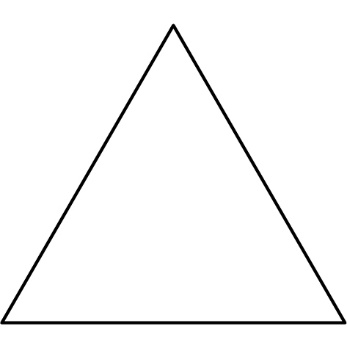 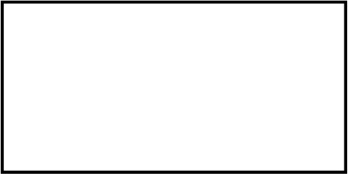 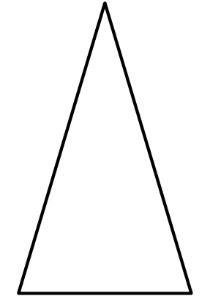 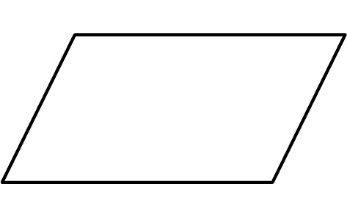 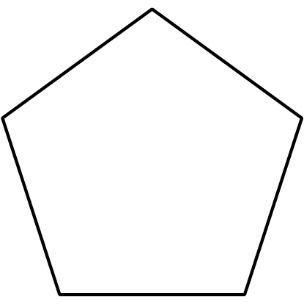 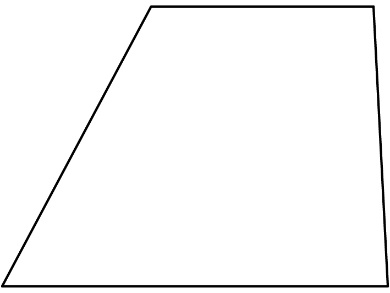 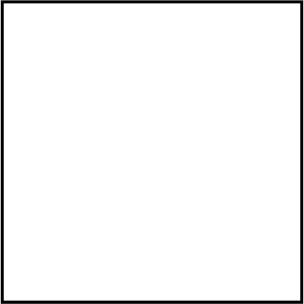 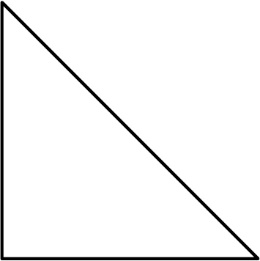 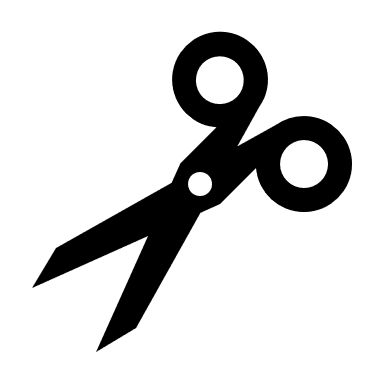 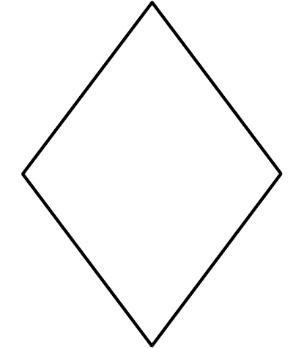 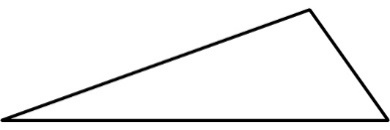 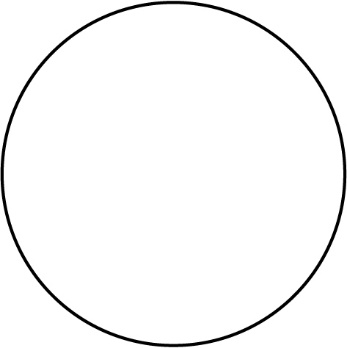 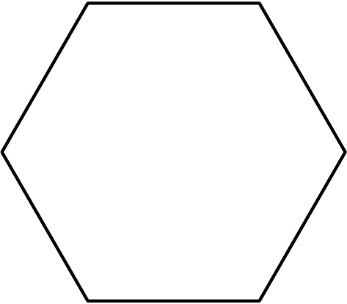 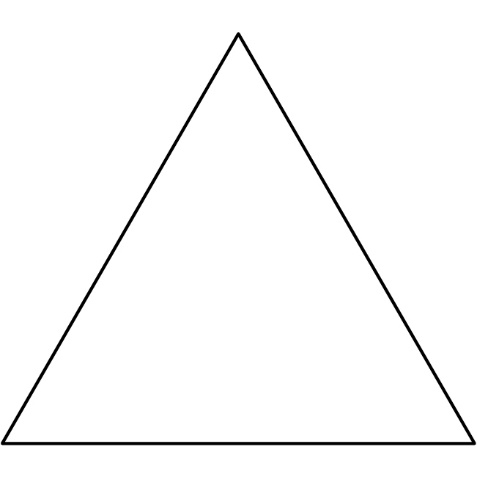 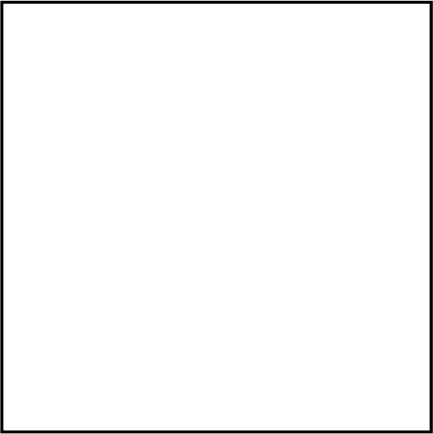 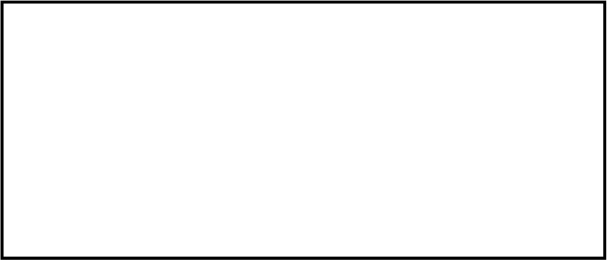 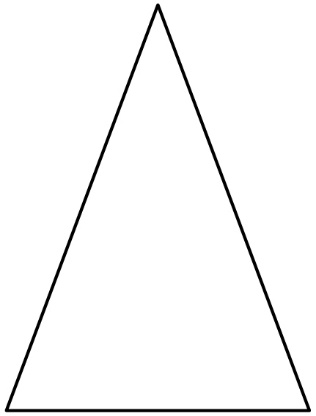 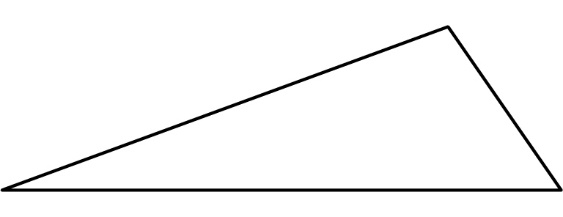 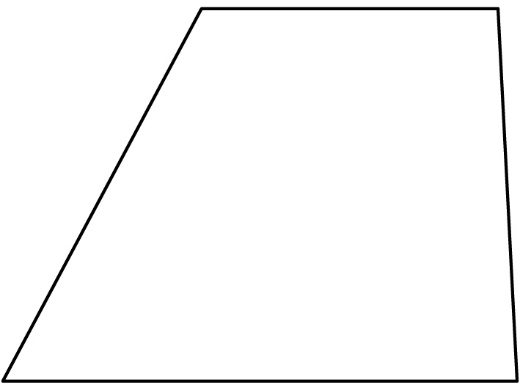 